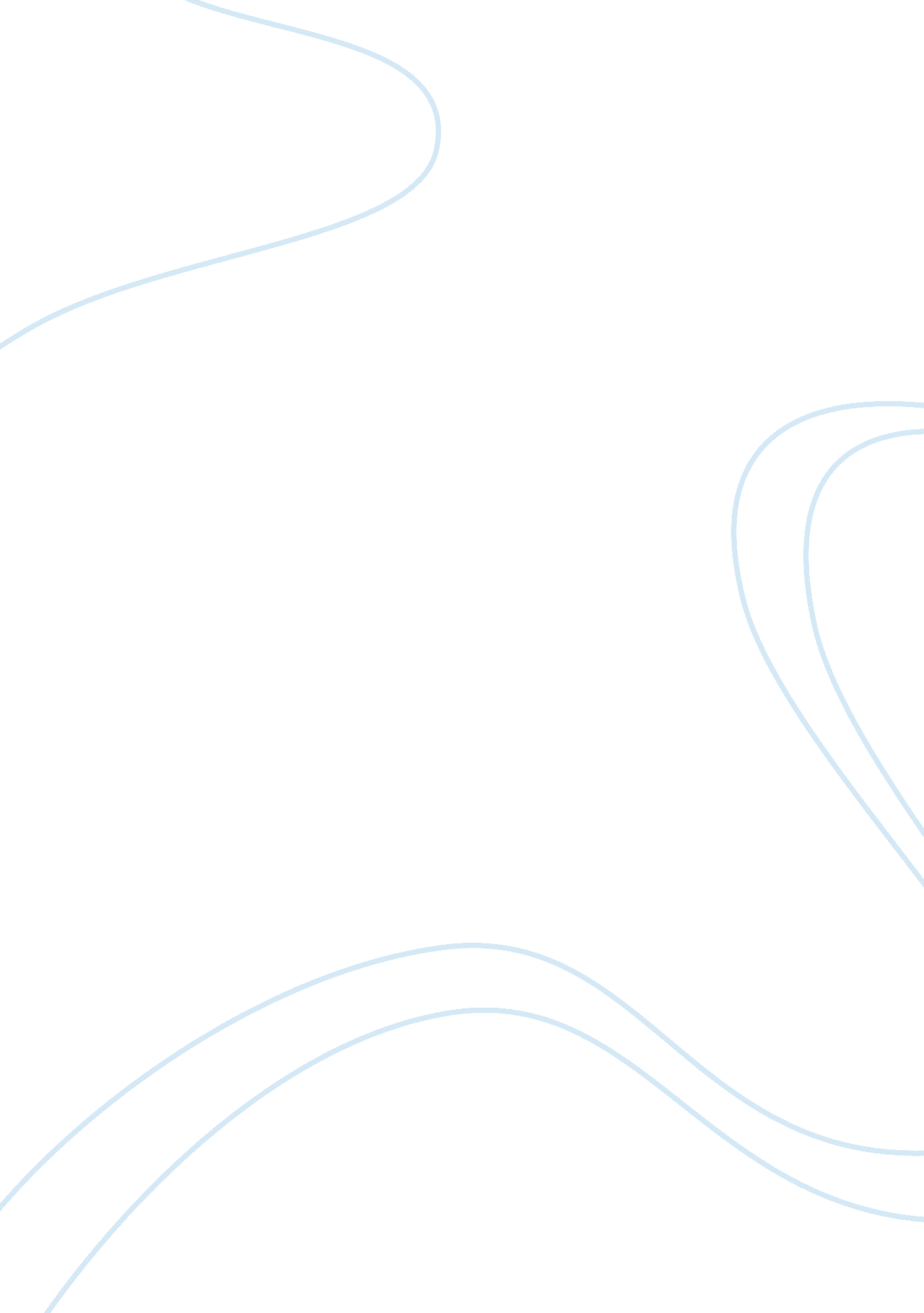 Wal-mart stores’ discount operations summaryBusiness, Company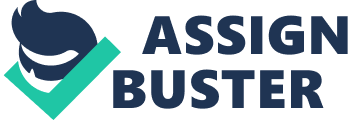 Sam Walton was declared the richest person of United State by Forbes, In October 1985. And at this time he owned $2. 8 billion. And Before the finish of April 1986, Walton’s assets increased by another $1. 6 charge. Large amount of money of Walton’s contains 39% agreement in stores of Wal-Mart. Although Wal-Mart had begun to change into other different areas. In 1985, still represented 91% of organization’s deal. In mid of 1986, worth of Wal-Mart was twice, it was just a third as huge. Wal-Mart store was the biggest discounter store of the century. In United State, in 1950, many discounted stores were developed. Discount stores cut costs. The planning by discounters’ was perfect. It was beneficial for Wal-Mart, and it increased the benefit. TV also promoted it. Discounters’ income was $2 billion in 1960 which increased by $68 billion in 1985. In 2000, it was expected to increase worth to $98 billion. In 1970, industry developments were on peak, no. of stores increased by 64%. From 1980-1985, in that period the number of deduction stores increased only 8%. In 1969, Wal-Mart was established first time in the form of assortment store. It was opened by Sam Walton in Newport. In country Arkansas, Sam Walton with his sibling, opened 16 assortment stores, which was known as best franchise of Ben Franklin. Sam Walton decided to set out his own discount store. In 1970, Sam Walton extended his discount stores to 30 in Arkansas, Oklahoma and Missouri. The costs of merchandise were seventy five percent of revenue. After 1970, discount of Wal-Mart’s operations were increased rapidly. Half of Sam Walton’s stores were located in the area of population (5, 000-25, 000), which is higher extent than other industries. Almost 33% of Wal-Mart’s stores were located at the areas where people didn’t have facility of discount stores. The normal area of Wal-Mart stores were increased from 42, 000 square feet in 1975 to 47, 000 feet in 1980 and in 1985 it increased to 57, 000 square feet. To provide facility to conveyances, Wal-Mart’s focal PC was connected specifically to a few hundred of its 3, 000 merchants. This was a similar separation that Wal-Mart stores were from their conveyance focuses in the mid 1980s. Just 20% of the inbound stock—a littler extent than at either Sears or K shop—was delivered specifically from the merchants to the stores. Each store got somewhere around three full or fractional truckloads seven days. By 1978, the organization’s range of tasks had augmented to 400 miles. Before the finish of 1985, Wal-Mart worked 3. 9 million square feet of conveyance space in five area. The savings fed directly into gross margins. They were expected to drop back to 3% of sales once the new distribution centers were completed in 1986. Wal-Mart leased all but 47 of the 859 stores it operated at the end of 1985. Since 1979, the company had decided to stay out of locations that could not be expanded. Building rentals accounted for 1. 8% of sales in the late 1970s—the lowest level for any major discounter. Store hours ran from 9: 00 A. M. to 9: 00 P. M.; most Wal-Mart stores were open seven days a week. Each store had 36 merchandise departments. Store managers were allowed considerable autonomy in allocating space among them, ordering stock, and setting up displays. By and large, 29% of a Wal-Mart store’s deals were represented by delicate merchandise, contrasted and about 35% for the business in general. Wal-Mart set more accentuation on hard products: these comprised 28% of Wal-Mart’s deals yet just 22% of the industry’s. Hard products created a bigger number of offers per square foot than delicate merchandise, developed more activity, and required less discounts. By and large, 29% of a Wal-Mart store’s deals were represented by delicate merchandise, contrasted and about 35% for the business in general. Wal-Mart set more accentuation on hard products: these comprised 28% of Wal-Mart’s deals yet just 22% of the industry’s. Hard products created a bigger number of offers per square foot than delicate merchandise, developed more activity, and required less discounts. In a noteworthy drive to enhance profitability, Wal-Mart, as other vast discounters, was changing to electronic examining of the Uniform Product Code at the purpose of offer. UPC checking was costly, be that as it may: outfitting one store with the ability may cost up to $500, 000. In 1986 it intended to introduce UPC filtering in each new store and in 200 existing ones. Marked stock, its greater part broadly publicized, represented a larger part—one source said 95%—of Wal-Mart’s non clothing deals. Around 70% of all Wal-Mart stock was normal to every one of its stores; the rest was custom fitted to nearby needs. Wal-Mart was extremely aggressive regarding costs. Its store chiefs had more scope in setting costs than did their partners in « centrally priced» chains, for example, Caldor and Venture. Wal-Mart’s costs there were 1. 3% lower than K mart’s. There, Wal-Mart’s costs were 7. 6% lower than Target’s, and 10. 4% lower than K mart’s. Wal-Mart was extremely aggressive regarding costs. Its store chiefs had more scope in setting costs than did their partners in « centrally priced» chains, for example, Caldor and Venture. Wal-Mart’s costs there were 1. 3% lower than K mart’s. There, Wal-Mart’s costs were 7. 6% lower than Target’s, and 10. 4% lower than K mart’s. Administration felt that the expanding decent variety of the networks Wal-Mart served made such a program basic. Toward the finish of 1985, Wal-Mart utilized more than 100, 000 full-time and low maintenance representatives. None of them were unionized. Organization representatives perpetually underscored their significance to the organization. A few impetuses had been introduced, including benefit sharing and consolation of worker stock buys. By mid-1980s, this program and tight stock control had decreased shrinkage to 1. 3% of offers. Wal-Mart’s managerial style accentuated cheapness. They were flown back to Bentonville for multi day-long marketing gathering on Friday in which they looked into the week’s execution. As administrator and CEO, Sam Walton kept on assuming an exceptionally dynamic job, at 68 years old, in running Wal-Mart. 